Roxanne grew up in rural USA, where her farmhouse became a sanctuary for stray and unwanted pets. Travelling to Australia in her 20s, Roxanne became passionate about the local wildlife – marrying a Sydney boy and taking up residence. After years in the fashion industry, she found true happiness at Summer Hill Village Vet, where she enjoys meeting and helping humans and their furred and feathered family members.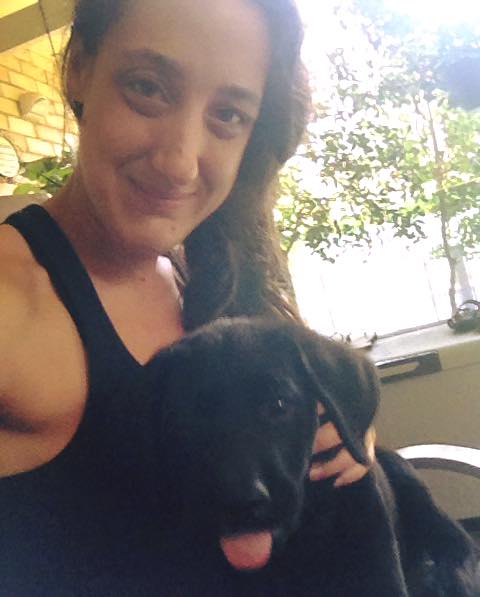 